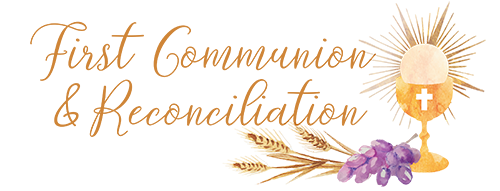 At Home ProgramWeek # 22 February 25, 2024For I know well the plans I have in mind for you—oracle of the LORD—plans for your welfare and not for woe, so as to give you a future of hope. - Jeremiah 29:11Gospel…John 2:13-25…God’s Temple Is HolyAn adaption of the Sunday Gospel.Narrator 1:  One day, Jesus came to the Temple in Jerusalem.  For Jewish people, the Temple is the house of God.Narrator 2:  Jesus sees people selling oxen, sheep, and doves.  It is noisy.  It is more like a market than a place to pray.Jesus:  Stop this!  Get out of here!  This is God’s house, not a market.Dove Seller:  What miracle will show that you can chase us away?Jesus:  If you destroy this temple, I will build it up again in three days.Sheep Seller:  It took forty-six years to build.  How can you build it again in three days?Narrator 3:  Jesus was talking about his body as God’s temple.  His followers did not understand what he meant until he had been raised from the dead..Gospel Reflection QuestionWhat is God’s house for?What event in Jesus’ life happened after three days.Together in Jesus… My Family Activity and Memory Book Lesson 5Complete Lesson 5 Scripture Activity on page 22.Complete Lesson 5 Doctrine Activity on page 23.Complete Lesson 5 Family Activity on page 24.We’ll be in Together in Jesus…Lesson 6 handout next week.